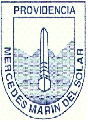 Ficha de Trabajo: Educación Física“Hábitos de Higiene” 1.- Pinta solamente las imágenes que corresponden a los hábitos de higiene. 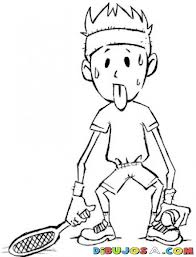 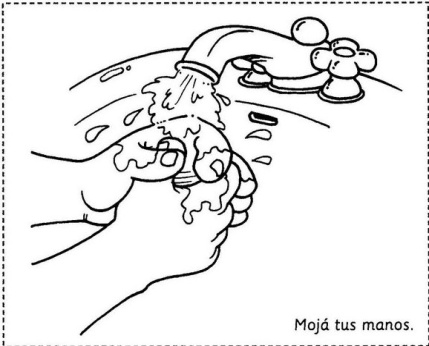 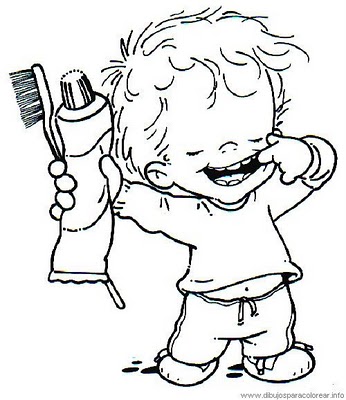 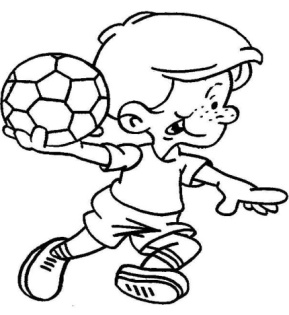 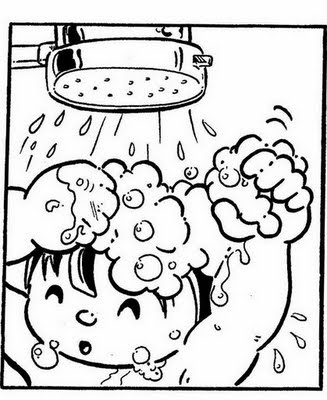 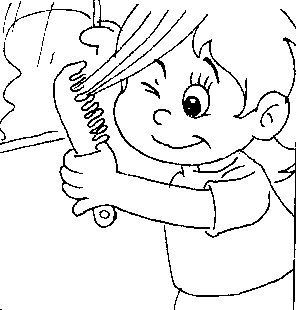 2.- Une con una línea los hábitos de higiene que aparecen en la columna A con el recuadro de letra B.                      A 	                                                                                                  BComer verduras   Lavarse las manosJugar en el recreoPeinarseLavarse la caraHacer deporteLavarse los dientesBañarseMantener mis uñas limpias